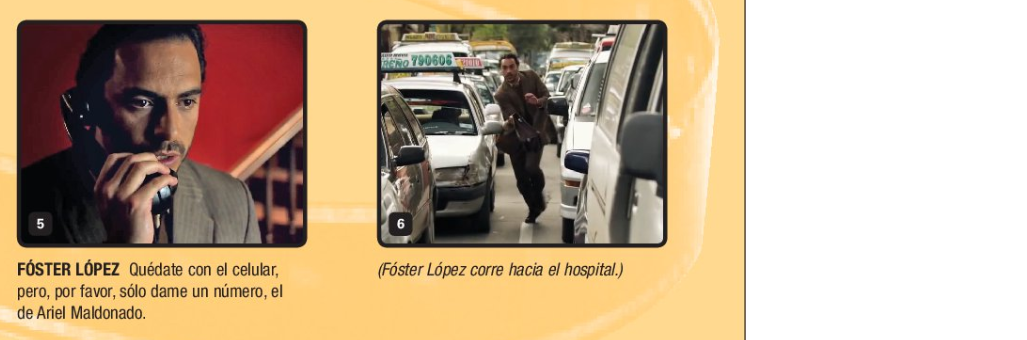 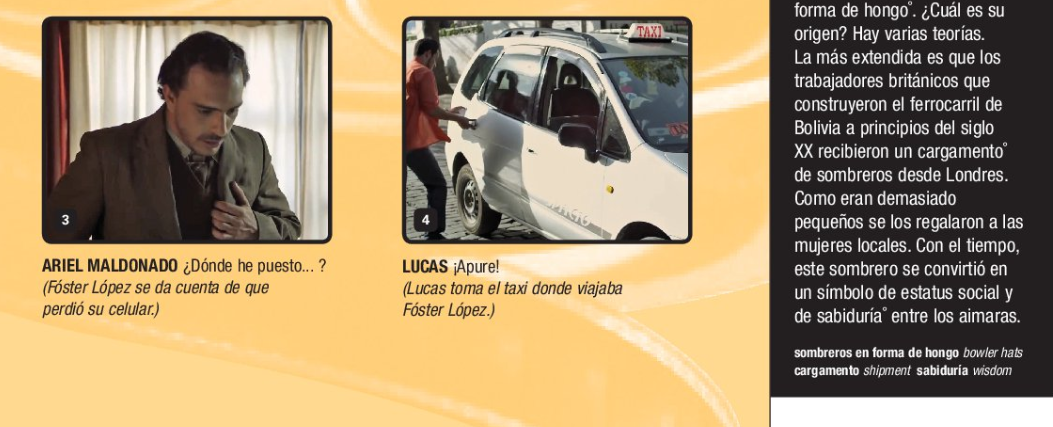 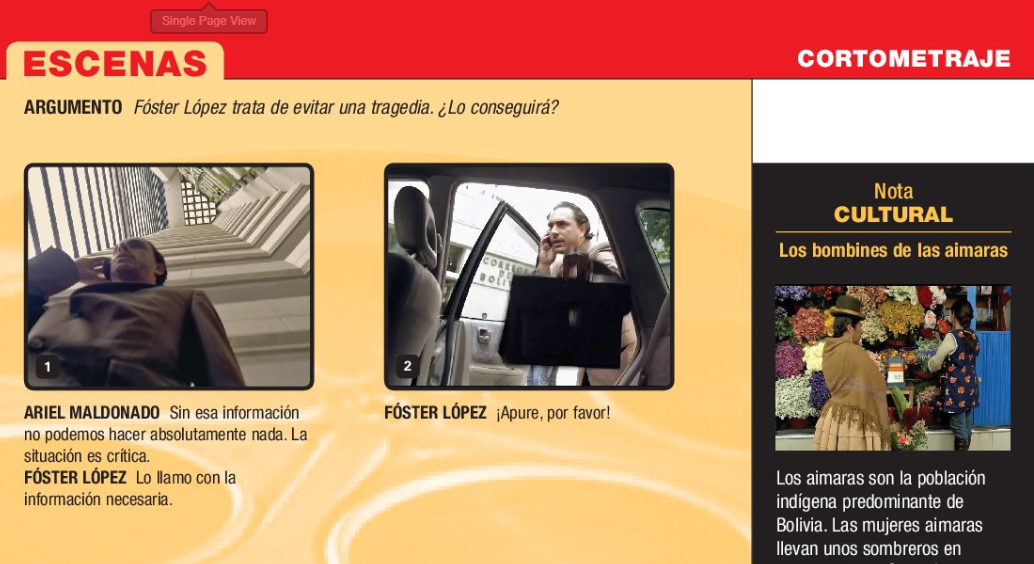 Desconexiónabrigarse: calcular: charlar:chato/a:	sweetiela chompa:	sweaterdesconsiderado/a:malcriado/a:los papeles:	documentstibio/a:	warmcolgar (el teléfono):	(estar) disponible:fijarse:	la guagua:	childhacer caso:	to obeyno más:		onlyparquear:	to parksalvar la vida:	ahorita:	¡Apure! / ¡Avance!:borrar los contactos:¡Caramba!:El mundo es de los vivos: 	The world belongs to 
 				the savvy people._________________	estacionar un vehículo_________________	estimar una cantidad de forma aproximada e inexacta_________________	llevar puesta ropa cálida para protegerse del frío_________________	mantener una conversación informal_________________	obedecer o atender a lo que dice alguien_________________	poner atención en lo que se hace_________________	prenda de lana que se lleva sobre la camisa_________________	que no tiene en cuenta a los demás_________________	que se comporta de manera egoísta y grosera_________________	temperatura templada o intermedia1. Tienes mucha prisa porque tu mejor amigo ha tenido un accidente. Tomas un taxi para llegar rápido al hospital y le dices al conductor: ¡___________________, por favor!
2.  Estás con una amiga en el centro comercial. Ves que alguien encuentra una cartera en el suelo. La mira, la abre, saca varios billetes y se los mete en el bolsillo. Le dices a tu amiga: ___________________.3. Estás organizando los números de teléfono de tu celular y de pronto cometes un gran error. Dices: ¡Oh, no! ¡No debí ________________________!Preguntas de Comprensión¿Quién es Ariel Maldonado?¿Por qué tiene tanta prisa Fóster López al principio del cortometraje?¿Qué evento importante cambia el curso de esta historia cuando Fóster va en taxi?¿A qué número de teléfono llama Fóster al llegar a su casa?¿Qué le pide Fóster a Lucas la segunda vez que llama?¿Por qué corre Fóster hacia el hospital después de hablar con Lucas?¿Consigue Fóster llegar a tiempo al hospital? ¿Cuáles son las consecuencias?Preguntas de Interpretación¿En qué piensa Fóster cuando va en el taxi hacia su casa?¿Qué detalles sobre el comportamiento de Lucas te indican qué tipo de persona es?¿Por qué Lucas cuelga el teléfono cuando Fóster lo llama?¿Por qué Lucas borra todos los contactos del teléfono?¿Por qué dice Lucas que se ha comprado un celular a tres pesos?¿Por qué Fóster le dice a Lucas que se quede con el teléfono celular?¿Por qué creen que en Desconexión no aparece la madre del niño enfermo?Mientras Fóster corre hacia el hospital, vemos que a un niño se le escapa un globo. ¿Qué significado podría tener esta escena? 1.  Este cortometraje trata sobre un hombre ____.que intenta salvar la vida de su hijoque cruza una ciudad para buscar a su hijocuyo mayor deseo es trabajar en un hospital
2.  Cuando Lucas encuentra el celular ____.llama rápidamente a su dueño para devolvérselodecide regalárselo a su novia porque ella no tienedecide quedárselo y borra todos los contactos
3.  Ariel Maldonado es ____.un amigo de Fóster que intenta ayudarloel médico que trata de salvar al hijo de Fósterla persona a quien llaman todos los personajes secundarios
4.  El doctor le dice a Fóster que ____.hay que hacer un trasplante de corazón urgente a su hijosu mujer ha llamado por celular y que va hacia el hospitalnecesita unos papeles para salvar la vida de su hijo
5.  Cuando Lucas se baja del taxi ____.tira su viejo celular a la basuraborra todos los contactos del celularllama a su amigo Rudy y le dice, “¿sabes qué?”
6.  Al final de Desconexión ____.el hijo de Fóster muereLucas devuelve el celular a su dueñoAriel Maldonado tiene buenas noticias para Fóster